HOJA DE INSCRIPCION                  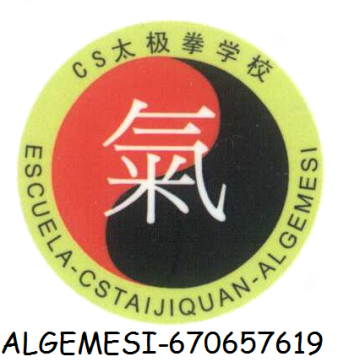 SEMINARIO 22 Y 23 DE SEPTIEMBRE DE 2018  CON ALEXANDER RADUNCEVNOMBRE:APELLIDOS:TELEFONO:CORREO ELECTRONICO:CLUB A QUE PERTENECE:COMUNIDAD:INGRESO EN:     BANCO  SABADELL    ES59 0081 5416 3900 0608 1419MANDAR LA FOTO DEL INGRESO A MI TELEFONO:   JUAN CARLOS SABATER  670657619PRECIO: 80€